О внесении изменения в постановление Государственного Собрания (Ил Тумэн) Республики Саха (Якутия)«О проекте закона Республики Саха (Якутия) «О внесении изменений в статью 11 Закона Республики Саха (Якутия) «Об охоте и о сохранении охотничьих ресурсов»Государственное Собрание (Ил Тумэн) Республики Саха (Якутия)                                      п о с т а н о в л я е т:1. Внести в абзац второй пункта 2 постановления Государственного Собрания                     (Ил Тумэн) Республики Саха (Якутия) от 21 марта 2019 года ГС № 121-VI                                    «О проекте закона Республики Саха (Якутия) «О внесении изменений в статью 11 Закона Республики Саха (Якутия) «Об охоте и о сохранении охотничьих ресурсов» изменение, заменив слова «до 12 апреля 2019 года» словами «до 1 октября 2019 года».2. Направить настоящее постановление Главе Республики Саха (Якутия),                                в Правительство Республики Саха (Якутия), Прокуратуру Республики Саха (Якутия), Управление Министерства юстиции Российской Федерации по Республике Саха (Якутия), народным депутатам Республики Саха (Якутия), в представительные органы муниципальных образований, региональные отделения политических партий для замечаний и предложений.3. Настоящее постановление вступает в силу с момента его принятия.Председатель Государственного Собрания   (Ил Тумэн) Республики Саха (Якутия) 					П.ГОГОЛЕВг.Якутск, 25 апреля 2019 года          ГС № 164-VI                        ГОСУДАРСТВЕННОЕ СОБРАНИЕ(ИЛ ТУМЭН)РЕСПУБЛИКИ САХА (ЯКУТИЯ)                          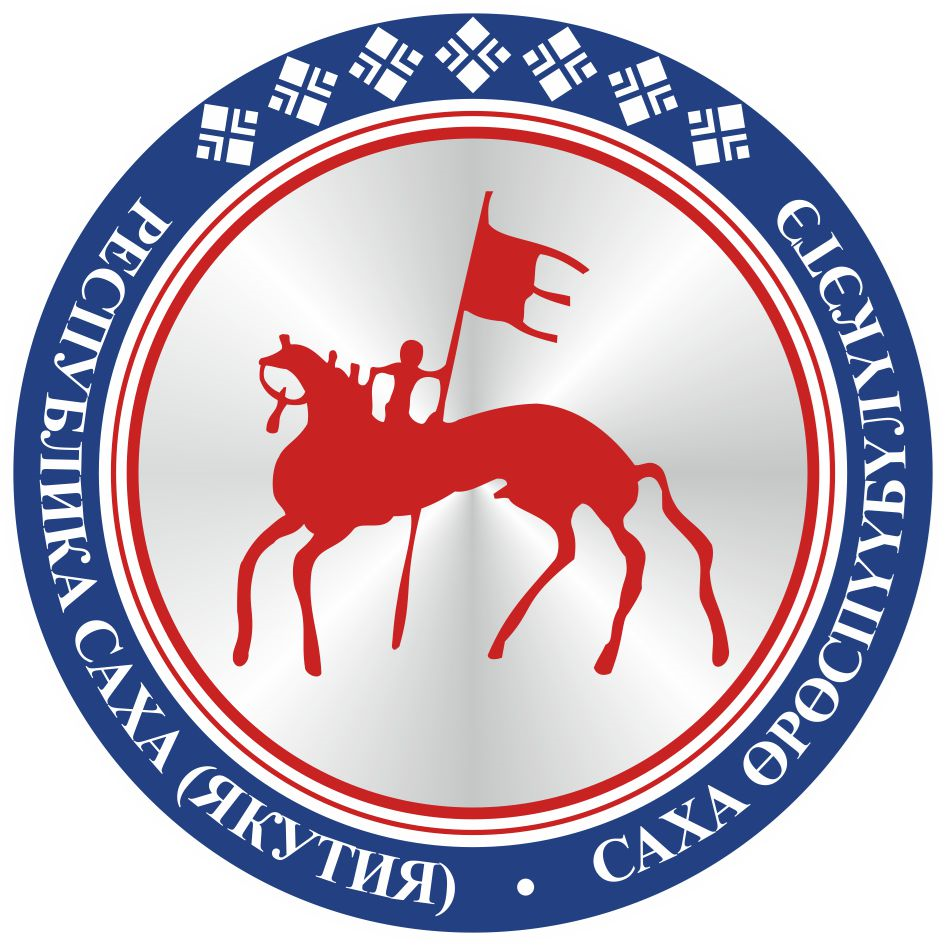                                       САХА  ЈРЈСПҐҐБҐЛҐКЭТИНИЛ ТYMЭНЭ                                                                      П О С Т А Н О В Л Е Н И ЕУ У Р А А Х